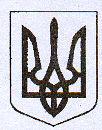 У К Р А Ї Н АЖовківська міська радаЛьвівського району Львівської областіВИКОНАВЧИЙ  КОМІТЕТРІШЕННЯвід 10.06.2021 року № 26                                                                	м. ЖовкваПро надання згоди гр. Музиці Я. С.на видачу дублікату свідоцтва про право власності на житловий будинок№ 16а по вул. Івана Франкав с. Глинськ	Розглянувши заяву гр. Музики Ярослава Степановича, жителя с. Глинськ, вул. Івана Франка, 16а, щодо надання дозволу на видачу дублікату свідоцтва про право власності на житловий будинок № 16а по вулиці Івана Франка в селі Глинськ, копію паспорта заявника, керуючись ст. 31 Закону України «Про місцеве самоврядування в Україні», виконавчий комітет  Жовківської міської радиВ И Р І Ш И В:1. Надати згоду на видачу дублікату свідоцтва про право власності на житловий будинок № 16а по вулиці Івана Франка в селі Глинськ у зв’язку із втратою оригіналу документа на ім’я батька Музики Степана Дмитровича.Міський голова				                                  Олег ВОЛЬСЬКИЙ